Проект совместной деятельностивоспитателей и родителей«Вместе дружная семья – детский сад, родители и я»Пояснительная запискаПервая школа растущего человека – семья. Она - целый мир для ребенка, здесь он учится любить, терпеть, радоваться. Приоритет в воспитании ребенка принадлежит семье. Именно в семье складываются первые представления об окружающем мире, ответственности и долге.В детском саду малыш получает свои первые знания, приобретает навыки общения с другими детьми и взрослыми, учится организовывать собственную деятельность.Главный момент в контексте «Семья – детский сад» - личностное взаимодействие педагога и родителей в процессе воспитания ребенка. Вовлечение семьи в воспитательно-образовательный процесс способствует улучшению эмоционального самочувствия детей, обогащению воспитательного опыта родителей.Актуальность проблемы. Проблема взаимодействия детского сада с семьей всегда была актуальной и трудной. Актуальной, потому что участие родителей в жизни своих детей помогает увидеть им многое, а трудной, потому что все родители разные, к ним, как и к детям нужен особый подход. Работая с родителями, мы помогаем им увидеть отличие мира детей от мира взрослых, преодолеть авторитарное отношение к ребенку, относиться к нему, как равному себе, и понимать, что недопустимо сравнивать его с другими детьми; открывать сильные и слабые стороны ребенка и учитывать их в решении задач воспитания; проявлять искреннюю заинтересованность в действиях ребенка и быть готовым к эмоциональной поддержке; понять, что путем одностороннего воздействия ничего сделать, можно лишь подавить или запугать ребенка. Семья для ребенка – это еще и источник общественного опыта. Здесь он находит примеры для подражания, здесь происходит его социальное рождение. И если мы хотим вырастить нравственно здоровое поколение, то должны решать эту проблему «всем миром»: детский сад, семья, общественность.Взаимодействие ДОУ с семьей – это объединение общих целей, интересов и деятельности в плане развития гармоничного и здорового ребенка.Выделяют два основных направления взаимодействия с семьей:Повышение уровня педагогической компетентности родителей через родительские собрания, родительские уголки, папки-передвижки, групповые консультации, индивидуальные беседы.Привлечение родителей к работе детского сада посредством организации досуговых мероприятий.Основные принципы организации работы с семьей:открытость детского сада для семьи (каждому родителю обеспечивается возможность знать и видеть, как живет и развивается его ребенок);сотрудничество педагогов и родителей в воспитании детей;создание активной развивающей среды, обеспечивающей единые подходы к развитию личности в семье и детском коллективе;диагностика общих и частных проблем в воспитании и развитии ребенка.Ожидаемые результаты:1.Создание положительного эмоционального микроклимата взаимодействия с родителями.2.Обогащение опыта межличностного общения детей, родителей и педагогов.3. Вовлечение семьи в единое образовательное пространство.4.Возросшая роль ДОУ как ведущего звена в организации образовательной работы с детьми.Одним из непременных условий воспитания в ДОУ является взаимодействие с семьями воспитанников. Существуют традиционные и нетрадиционные формы общения педагога с родителями дошкольников.Традиционные:1) коллективные – родительские собрания, конференции и др.2) индивидуальные – педагогические беседы с родителями, посещение семьи;3) наглядно – информационные – родительские уголки, папки-передвижки, семейные и групповые альбомы, фотомонтажи, выставки совместных работ.Нетрадиционные:1) информационно-аналитические – направлены на выявление интересов, потребностей, запросов родителей, уровня их педагогической грамотности, установление эмоционального контакта между педагогами, родителями и детьми (анкетирование, сбор сведений и т.д.);2) досуговые – призваны устанавливать теплые доверительные отношения, позволяют родителям увидеть изнутри своего ребенка, трудности во взаимоотношениях, попробовать разные походы, приобрести опыт взаимодействия не только со своим ребенком, но с другими родителями (совместные праздники, выставки поделок и рисунков)3) познавательные – направлены на ознакомление родителей с возрастными и психологическими особенностями, формирование у родителей практических навыков воспитания детей;4) информационно-ознакомительная форма – ознакомление с родителей с ДОУ, особенностями его работы;5) информационно-просветительская форма – направлена на обогащение знаний родителей об особенностях развития и воспитания детей дошкольного возраста.Проектная частьТип проекта: долгосрочный, открытый, практико-ориентированный, коллективный.Цель проекта: поиск и разработка новых, современных форм сотрудничества с родителями, как условие позитивного физического развития ребёнка и формирования родительской компетентности.развитие технического творчества и формирование научно – технической ориентации у детей старшего дошкольного возрастаУсиления взаимодействия детского сада и семьи, повышение уровня информированности родителей (законных представителей) о деятельности учреждения, через разные формы работы (оздоровительной направленности, технической направленности). Вовлечение родителей о воспитательно-образовательной деятельности ДОУ.Задачи проекта:- привлечь родителей к активному участию в воспитательно-образовательном процессе, используя разные формы работы;- систематизировать и актуализировать опыт работы педагогов с семьёй, выявить эффективные формы работы;- изучить новые формы работы с семьёй;-активизация и обогащение воспитательных и образовательных умений родителей;- реализовать разработанный проект в образовательной практике в дошкольном образовательном учреждении.- повышать интерес родителей воспитанников к участию в совместных физкультурных и оздоровительных мероприятиях;-Внедрять в образовательную деятельность ДОУ разнообразные формы физкультурно-оздоровительной работы с участием детей и их родителей;Объект проекта - педагогическое просвещение родителей дошкольников.Предмет объекта - содержание и формы педагогического просвещения.Участники проекта: педагоги ДОУ, воспитанники и родители.Условия реализации проекта: заинтересованность детей и родителей, регулярность и систематичность работы.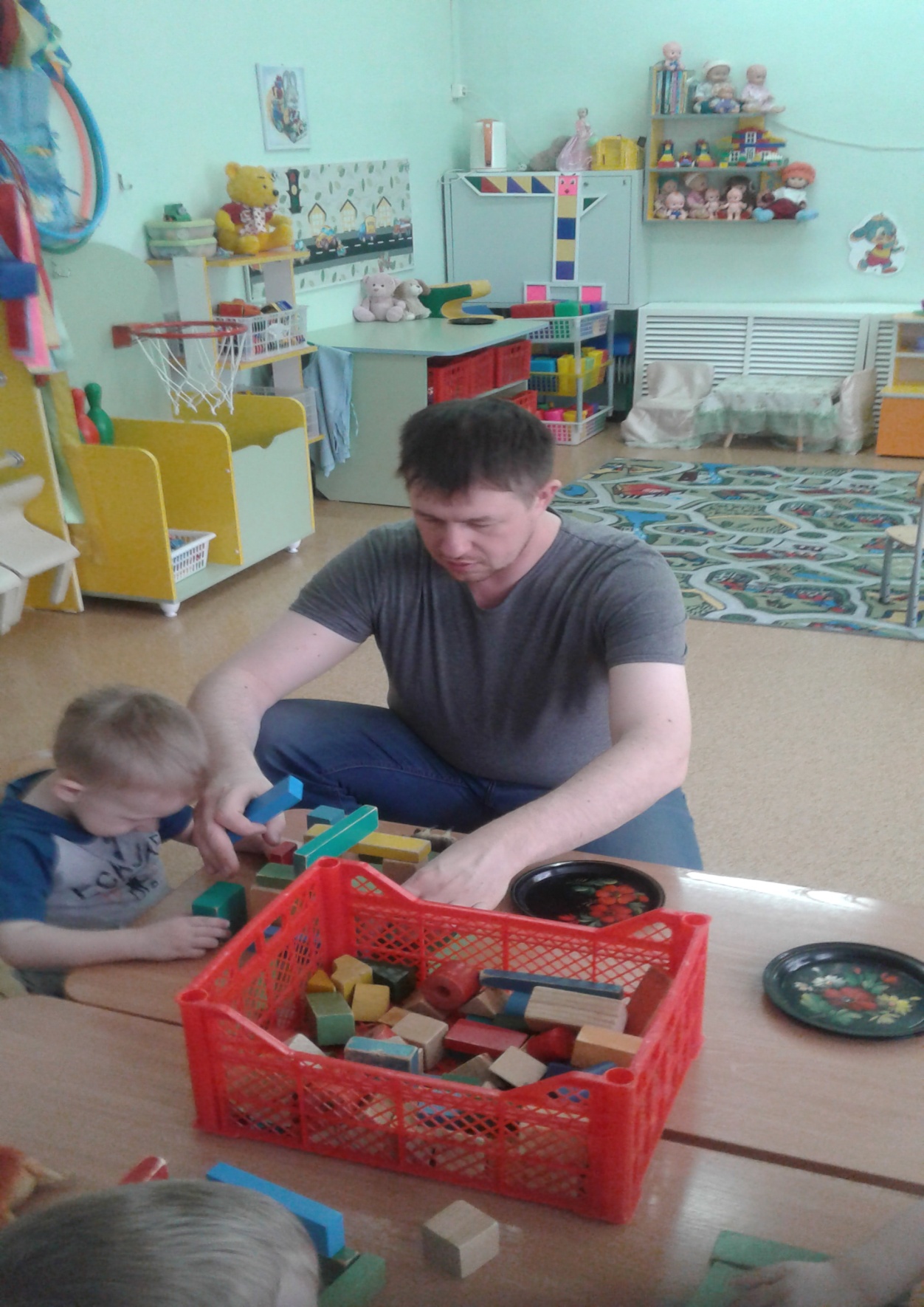 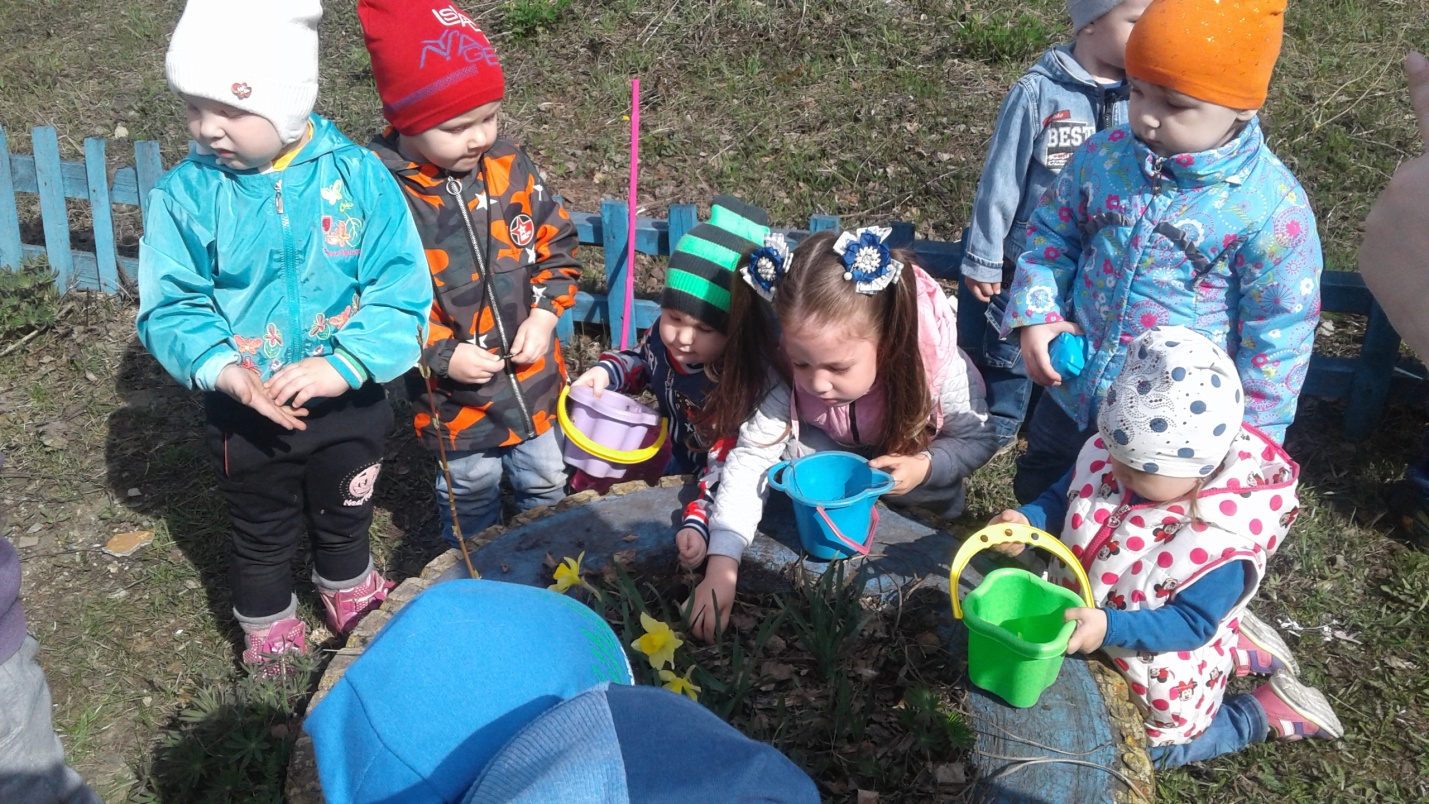 